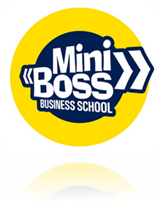 СОГЛАШЕНИЕ о неразглашении конфиденциальной информации и коммерческой тайны№ 2805/18/01ОБЩЕСТВЕННЫЙ СОЮЗ «ЕВРОПЕЙСКАЯ АССОЦИАЦИЯ РАЗВИТИЯ БИЗНЕСА» (ЕГРЮЛ,ФЛПиОО:  41144203), в лице председателя Высшего совета Азарова Андрея, действующего на основании Устава, в дальнейшем «Франчайзер», с одной стороны, и ФИЗИЧЕСКОЕ ЛИЦО-ПРЕДПРИНИМАТЕЛЬ БОНДАРЕНКО ЛАРИСА (Регистрационный номер учетной карты плательщика налогов 2933024947),в дальнейшем «Франчайзи», с другой стороны, иФИЗИЧЕСКОЕ ЛИЦО ГИДУЛЯНОВ ОЛЕГ ВАЛЕНТИНОВИЧ, 06 января 1977 года рождения, действующее на основании паспорта Гражданина страны Украина: Серия КЕ № 043828, выданного Центральным РО ОГУ УМВД Украины в Одесской области 19 октября 1995 года, как уполномоченное Франчайзи лицо, именуемое далее «Работник», с третьей стороны, который одновременно является стороной трудового или иного договора о взаимоотношениях с Франчайзи (____________________________________________________________________) номер ___________________________ от _______ _______________ ______________ г., (в дальнейшем – Договор о взаимоотношениях), при совместном упоминании в дальнейшем все именуемые «Стороны», предварительно ознакомленные с условиями и требованиями данного соглашения, осознавая его юридическую природу, свои договорные права, обязанности и ответственность, подтверждая отсутствие давления и/или обмана, заключили настоящее Соглашение о неразглашении сведений, составляющих конфиденциальную информацию и коммерческую тайну Франчайзера,  которые станут известны Франчайзи в связи с исполнением Сторонами Предварительного договора к Договору франчайзинга (коммерческой концессии), собственно самого Договора франчайзинга (коммерческой концессии), далее – Договора франчайзинга и иных правоотношений между Сторонами по созданию и работе филиала Международной образовательной сети MINIBOSS BUSINESS SCHOOL в г. Москва (страна Российская Федерация), далее –  Соглашение о неразглашении, пришли к согласию о нижеследующем:ПРЕДМЕТ СОГЛАШЕНИЯ, ТЕРМИНОЛОГИЯ И ОСНОВНЫЕ ПОЛОЖЕНИЯ1.1. 	Работник осознает, что между Франчайзером и Франчайзи заключен Договор франчайзинга (коммерческой концессии) MINIBOSS BUSINESS SCHOOL № 2505/18/01 от 25 мая 2018 г. (далее - Договор франчайзинга), по которому Франчайзер предоставляет Франчайзи, а Франчайзи приобретает право использования в предпринимательской деятельности Комплекс исключительных прав (далее - КИП) на уникальную тренинговую технологию бизнес-образования для развития индивидуальности детей и подростков на основании получаемых Сертификатов и Лицензий от Франчайзера и право использовать в своей деятельности Знаки для товаров и услуг, находящиеся в официальном владении и/или управлении Франчайзера  Международной образовательной сети MINIBOSS BUSINESS SCHOOL.Предметом настоящего Соглашения о неразглашении коммерческой информации и коммерческой тайны является урегулирование правоотношений между Франчайзером, Франчайзи и его Работника по обязательствам Франчайзи и его Работником соблюдения особого правового режима по неразглашению конфиденциальной информации и коммерческой тайны, передаваемых им Франчайзером, в силу исполнения Договора франчайзинга.  Передача вышеуказанной информации от Франчайзера к Франчайзи и его Работнику, обусловлена длительным взаимовыгодным сотрудничеством Сторон и стремлением Сторон совместно скоординировать свои дальнейшие деловые отношения в сфере бизнес-образования, предоставив им приоритетное значение.1.2. 	Конфиденциальная информация и коммерческая тайна в этом Соглашении - это информация, юридической сутью которой есть объекты права интеллектуальной собственности Франчайзера и связанных с ними прав.Франчайзер определяет эти права как информацию (сведения) с ограниченным доступом и особым правовым режимом их использования, несанкционированный доступ, использование и/или разглашение их способно причинить существенный ущерб имущественным и неимущественным правам Франчайзера и связанных с ним лиц (далее - Информация). СТРУКТУРА И СПОСОБ ПОЛУЧЕНИЯ КОНФИДЕНЦИАЛЬНОЙ ИНФОРМАЦИИ И КОММЕРЧЕСКОЙ ТАЙНЫ 2.1. 	Франчайзи и его Работник признают, что с момента возникновения преддоговорных правоотношений между Сторонами подписания Договора франчайзинга они получают доступ к Информации.Предметом Договора франчайзинга является приобретение Франчайзи исключительного права на использование на Договорной территории в своей деятельности объектов права интеллектуальной собственности, принадлежащих Франчайзеру на праве собственности и/или использования, а также его коммерческого опыта и деловой репутации, что вместе или частично составляет и далее именоваться, как Комплекс исключительных прав (КИП).Работник напрямую задействован в процессе использования Информации и КИП.2.2. 	Франчайзи и его Работник осознают, что к Информации также относится сведения, которые, во исполнение правоотношений между Сторонами, определены устно или письменно Франчайзером такими, что не подлежат разглашению или использованию.2.3. 	Франчайзер самостоятельно определяет объем передаваемой Информации и документов Работнику. 2.4. 	Права Франчайзи и его Работника на использование Информации и КИП в части разглашения ограничены и определены условиями данного Соглашения.2.5. 	Основное, но не исчерпывающее, содержание Информации конкретизируется в Приложении №1 «Перечень сведений, составляющих конфиденциальную информацию и коммерческую тайну» к данному Соглашению, которое является неотъемлемой частью Соглашения.  2.6. 	Франчайзи и его Работник имеют возможность получать знания и навыки, ознакомиться с авторской методикой, способами и принципами ведения бизнеса, получать Информацию в устной или письменной форме; на аудио и видео носителях; официально или случайно; на специализированном обучении или на рабочем месте; в виде разъяснения Стандартов или работы с официальными документами  или другими способами и методами, которые не обозначены в этом пункте, или которые определяет Франчайзер самостоятельно и по своему усмотрению.2.6.	Франчайзи и его Работник осознают, что несанкционированное Франчайзером, раскрытие, использование ими или любыми предприятиями (организациями), представляемыми или контролируемыми ими, или любыми аффилированными с ними лицами Информации любому не уполномоченному Франчайзером на то лицу или организации способно причинить существенный ущерб имущественным и неимущественным правам Франчайзера, а также имущественным и неимущественным правам связанных с ним лиц.ОБЯЗАННОСТИ И ПРАВА СТОРОНФранчайзи и его Работник имеют право на получение и использование Информации только на условиях, данного Соглашения, Предварительного договора и Договора франчайзинга.В соответствии с настоящим Соглашением, Франчайзи и его Работник обязуются не сообщать прямо или косвенно любым третьим лицам устно, письменно или любым другим способом Информацию, которая является собственностью Франчайзера и стала известна Франчайзи и/или его Работнику.Франчайзи обязан обеспечить информирование своих сотрудников (партнеров, контрагентов в том числе и других связанных лиц) об условиях, в частности ответственности, данного Соглашения.Франчайзи несет ответственность за любые действия своих сотрудников (партнеров, контрагентов в том числе и других связанных лиц), которые приведут или могут привести к нарушению условий настоящего Соглашения.Франчайзи имеет право передавать Информацию своим сотрудникам (партнерам, контрагентам в том числе и другим связанным лицам) только в том объеме, который необходим для выполнения ими непосредственных трудовых, договорных, гражданско-правовых обязанностей и других обязанностей. Франчайзи и его Работник обязуются в течение действия Договора франчайзинга, а также в течение 10 (десяти) лет после его окончания не создавать совместно или по отдельности подобные компании (организации), не работать на подобные компании (организации), не консультировать подобные компании (организации), не обучать сотрудников (партнеров, контрагентов в том числе и других связанных лиц) подобных компаний (организаций), не разглашать, не обнародовать иным любым способом Информацию, полученную от Франчайзера. Не разглашать Информацию иным третьим лицам, включая органы государственной власти, предприятия, учреждения, организации всех форм собственности и подчинения.Не использовать Информацию в корыстных целях, за исключением использования такой информации в санкционированных Франчайзером пределах и на условиях данного Соглашения и Договора франчайзинга.Франчайзи и его Работник обязуются ответственным образом хранить полученную Информацию во избежание ее намеренного или непреднамеренного разглашения, или использования любыми другими физическими или юридическими лицами, предприятиями, организациями и учреждениями. Франчайзи и его Работник обязуются не совершать никаких действий, которые могут привести к несанкционированному доступу третьих лиц к Информации.Франчайзи и его Работник обязуются принимать все надлежащие меры для охраны Информации и защищать ее от посягательств, а при возникновении угрозы такого посягательства немедленно уведомить об этом Франчайзера и выполнять его указания по нейтрализации негативных последствий в соответствии с условиями настоящего Соглашения.Франчайзи и его Работник обязуются не передавать права и обязанности по настоящему Соглашению третьим лицам, а также не делегировать выполнение его отдельных функций с использованием Информации третьими лицам без соответствующего предварительного письменного согласия Франчайзера.Франчайзи и его Работник обязуются без предварительного письменного согласия Франчайзера не дублировать материалы и документы, касающиеся Информации, не совершать любое копирование, фотографирование и другое воспроизведение/умножение Информации, полученной от Франчайзера.Франчайзи и его Работник обязуются придерживаться такой же степени секретности во избежание разглашения или использования Информации иными лицами, как если бы эта Информация принадлежала им.Франчайзи и его Работник обязуются нести ответственность за ненадлежащее использование, или за умышленное, или случайное разглашение Информации на условиях данного Соглашения и Договора франчайзинга.В случае не подписания Договора франчайзинга, прекращения, связанных с ним правоотношений, Франчайзи и его Работник также обязуются сохранять Информацию и нести ответственность на условиях данного Соглашения.ОТВЕТСТВЕННОСТЬ ФРАНЧАЙЗИ и его РАБОТНИКАФранчайзи и его Работник несут ответственность за несоблюдение условий данного Соглашения, его неполное или ненадлежащее исполнение согласно международному законодательству и настоящему Соглашению. За несанкционированное Франчайзером разглашение Франчайзи и/или его Работником третьим лицам и использование Информации в течение действия Договора франчайзинга и до истечения 10 лет с момента окончания его действия, Франчайзи и/или его Работник обязан возместить причиненные таким разглашением убытки в полном объеме, а также уплатить штраф в размере 20 (Двадцать) процентов от суммы Номинального паушального взноса, указанного в Договоре франчайзинга (далее – Номинальный паушальный взнос. См. определение в Договоре франчайзинга).За любое нарушение сотрудником, партнером, контрагентом Франчайзи, а также иным связанным с ним лицом условий, предусмотренных в разделе 3 настоящего Соглашения, Франчайзи платит Франчайзеру штраф в размере 10% (десять процентов) от суммы Паушального взноса за каждый случай нарушения.За несанкционированное использование КИП за пределами Договорной территории (в терминологии Договора франчайзинга) или в пределах Договорной территории, а именно, в случае открытия Франчайзи, его сотрудниками или аффилированными с ними физическими или юридическими лицами несанкционированных Франчайзером учебных заведений, в которых могут использоваться специальные знания, навыки, методики, принципы, модели, инструменты КИП, для получения дохода или без него, Франчайзи обязан заплатить Франчайзеру штраф в размере 120% (Сто двадцать процентов) от суммы Номинального паушального взноса за каждый случай нарушения.Франчайзи, который возместил ущерб Франчайзеру за убытки (материальные, моральные, в том числе, репутационные), нанесенные Франчайзеру Работником, имеет право обратиться с регрессным иском к Работнику, по чьей вине наступили такие последствия и/или по чьей вине произошла утечка конфиденциальной информации и/или коммерческой тайны.Подписывая данное Соглашение, Работник выражает свое согласие и подтверждает понимание последствий несанкционированного разглашения конфиденциальной информации или коммерческой тайны, которые могут возникнуть в результате умышленных или неосторожных действий при обращении с Информацией.ДЕЙСТВИЕ СОГЛАШЕНИЯДанное Соглашение считается заключенным и вступает в силу с момента его подписания Сторонами.Сканированные копии документов, подписанные любой из Сторон и отправленные на электронные адреса, указанные в данном Предварительном договоре, Стороны признают действительными документами, подлежащими исполнению Сторонами, банковскими и другими организациями.Период исполнения взятых Франчайзи и его Работником на себя обязательств по данному Соглашению начинается с момента его подписания и заканчивается через 10 лет после наступления момента прекращения срока действия Договора франчайзинга.Окончание срока действия настоящего Соглашения не освобождает Стороны от ответственности за его нарушения, которые имели место во время действия настоящего Соглашения.ЗАКЛЮЧИТЕЛЬНЫЕ ПОЛОЖЕНИЯ6.1. 	Стороны обязуются урегулировать какие-либо споры, касающиеся данного Соглашения, в досудебном порядке путем переговоров. В ином случае спор передаётся на рассмотрение в соответствующий суд по месту юридического адреса ответчика.6.2. 	Стороны несут полную ответственность за правильность указанных ими в настоящем Соглашении своих реквизитов и обязуются в течении трех дней в письменной форме сообщать другой Стороне об их изменении, а в случае несообщения несут риск наступления связанных с ним неблагоприятных последствий. 6.3. 	Изменения в настоящее Соглашение могут быть внесены только по договоренности Сторон, которая оформляется дополнительным соглашением к настоящему Соглашению. Такие изменения вступают в силу с момента, надлежащего оформления Сторонами соответствующего дополнения к настоящему Соглашению.6.4. 	Все дополнения и приложения к настоящему Соглашению являются его неотъемлемой частью и имеют юридическую силу в случае, если они совершены в письменной форме и подписаны Сторонами.6.5. 	Если одно или более положений настоящего Соглашения будут признаны судом незаконными, недействительными или невозможными к применению, Соглашение считается действительным в оставшейся части и продолжает свое действие.6.6.	Односторонний отказ Стороны от условий данного Соглашения не допускается.6.7.	Настоящее Соглашение подписывается в трех экземплярах для каждой из Сторон, имеющих одинаковую юридическую силу: один - для Франчайзи, второй - для Франчайзера, третий – для Работника.РЕКВИЗИТЫ И ПОДПИСИ СТОРОНПодписи сторон:Приложение №1к Соглашению о неразглашении конфиденциальной информации и коммерческой тайныот «28» мая 2018 годаПЕРЕЧЕНЬ СВЕДЕНИЙ, СОСТАВЛЯЮЩИХ КОНФИДЕНЦИАЛЬНУЮ ИНФОРМАЦИЮ И КОММЕРЧЕСКУЮ ТАЙНУОБЩИЕ ПОЛОЖЕНИЯДанный Перечень сведений, составляющих конфиденциальную информацию и коммерческую тайну (далее-Перечень) принадлежит на праве собственности и иных смежных прав Общественному союзу «Европейская ассоциация развития бизнеса» и который не является исчерпывающим.Франчайзи имеет право в процессе исполнения правоотношений по Договору франчайзинга, на свое усмотрение приравнивать, в устной или письменной форме иные сведения к этому перечню и придавать им статус конфиденциальной информации или коммерческой тайны, согласно их юридически сущностному определению, указанному в пункте 1.2. данного Соглашения о неразглашении конфиденциальной информации или коммерческой тайны (далее-Информация).Защите подлежат также сведения, относящиеся к содержанию и результатам деятельности Франчайзера, неправомерное ознакомление с которыми третьих лиц может нанести вред его коммерческим интересам.Информация охраняется согласно условиями данного соглашения и международно-правовыми нормативными актами, и межправительственными соглашениями.Сканированные копии документов, подписанные любой из Сторон и отправленные на электронные адреса, указанные в данном Предварительном договоре, Стороны признают действительными документами, подлежащими исполнению Сторонами, банковскими и другими организациями.В случае, если Франчайзи не осуществил отправку подписанного им Перечня Франчайзеру или возражений на него в течение 3 (Трех) дней, данный документ считается вступившим в силу с момента его отправки Франчайзером на электронный адрес Франчайзи, указанный в Соглашении о неразглашении к Предварительному договору.2.	ПЕРЕЧЕНЬ СВЕДЕНИЙ СОСТАВЛЯЮЩИХ КОММЕРЧЕСКУЮ ТАЙНУ И КОНФИДЕНЦИАЛЬНУЮ ИНФОРМАЦИЮ 2.1. 		Комплекс исключительных прав (КИП):2.1.2. 	Все сведения, содержащие в себе Авторские учебные пособия по курсам: Азы экономики и бизнеса (MINIBOSS)Семейная экономика и бизнес (НАСЛЕДНИК)Генерация идей и эйдетика (КРЕАТИВЩИК)Исследование рынков (КОММЕРСАНТ)История инноваций и предпринимательства (ПРЕДПРИНИМАТЕЛЬ)Риторика, коучинг, продажи, нетворкинг (КОММУНИКАТОР)Теория изобретательства (НОВАТОР)Профориентация, HR и Бизнес администрирование (BUSINESS LEADER)2.1.3. 	Все сведения, которые содержит в себе Авторская программа обучения и методы, способы, принципы и особенности ее практического применения, способы ее внедрения в образовательную сферу по курсам:Личностный ростРаскрытие талантовКомандообразованиеВеревочный курсЛидерствоОсновы предпринимательстваЭкономика потребителяЭкономика семьиЭкономика фирмы (микроэкономика)Основы макроэкономикиТеория решения изобретательских задач (ТРИЗ)Маркетинг в действииРеклама и креативОраторское искусствоОсновы финансовОсновы юриспруденции2.1.4. 	Все сведения, которые содержит в себе Авторская методика обучения, а также методы, способы, принципы и особенности ее практического применения, способы их внедрения в образовательную сферу, в частности это касается:Интерактивные уроки по стандартам «MINIBOSS»Деловые игры «MINIBOSS»Кейс-стади «MINIBOSS»Мастер-классы «MINIBOSS»Бизнес-студии «MINIBOSS»Бизнес-фестивали «MINIBOSS»Бизнес-туры «MINIBOSS»Бизнес-лагеря «MINIBOSS»Форумы стартапов «MINIBOSS»Бизнес-инкубатор «MINIBOSS»Национальные чемпионаты «MINIBOSS»Чемпионаты мира «MINIBOSS»2.1.5.	Все сведения, которые содержат в себе Авторская программа и Методика обучения учителей, а также методы, способы, принципы и особенности их практического применения, способы их внедрения в образовательную сферу.2.1.6. 	Все сведения, которые содержат в себе Авторская программа и Методика обучения родителей, а также методы, способы, принципы и особенности их практического применения, способы их внедрения в образовательную сферу. В частности, информация, полученная в процессе обучения по указанной методике.2.1.7. 	Информация, которая полученная в процессе обучения по авторским программам и методикам Франчайзера и на основании договоров обучения и других сделок, заключенных с Франчайзером в порядке, установленном законодательством.2.2.	Сведенья, составляющие Ноу-хау, а именно:«Модель организации учебного процесса и практики» - сведения, которые содержат в себе, программу, способы и средства их практической реализации, а также другая информация, связанная с реализацией этого процесса.«Форумы социально-ответственного бизнеса» («Форумы стартапов»), особенности их организации и проведения; информация, которая освещается на форумах; способы и средства привлечения третьих лиц к участию в форумах и другая информация.«Национальные чемпионаты по предпринимательству», особенности их организации и проведения; средства привлечения третьих лиц к участию в чемпионатах; система налаживания связей с контрагентами и другая информация.«Чемпионаты мира по предпринимательству», особенности их организации и проведения; средства привлечения третьих лиц к участию в чемпионатах; система налаживания связей с контрагентами и другая информация.«Бизнес-туры», особенности их организации; способы и средства проведения; средства привлечения третьих лиц к участию; система налаживания связей с контрагентами и другая информация.«Бизнес-фестивали», особенности их организации; способы и средства проведения; средства привлечения третьих лиц к участию; система налаживания связей с контрагентами и другая информация.«Бизнес-лагеря», особенности их организации; способы и средства проведения; средства привлечения третьих лиц к участию в лагерях; система налаживания связей с контрагентами и другая информация.«Система поддержки ученика во время обучения (специальные премии, стипендии, признание)», способы и принципы применения; особенности практической реализации.«Система поддержки ученика после окончания школы» средствами Франчайзера в частности способы, особенности и принципы практической реализации.2.3. 		Сведения, содержащие в себе коммерческую тайну и конфиденциальную информацию по организации деятельности и управления Франчайзи и / или Франчайзера:Сведения, касающиеся способов и средств управления;Сведения о внутренней структуре пользователя и владельца; порядок принятия решений;Сведения, раскрывающие показатели финансового плана;Сведения о финансовых операциях; электронные формы бюджета и расчета прибыли и план счетов для бухгалтерии Франчайзи;Сведения об уровне доходов;Сведения о планах расширения и налаживания коммерческих и деловых связей;Стратегический план развития деятельности;Сведения о деловых партнерах и других третьих лицах, находящихся в правовых отношениях с Франчайзи и / или Франчайзером;Сведения, содержащие в себе способы и методы, принципы и особенности деятельности;Сведения, включающие в себя маркетинговые стратегии;Содержание сделок, заключенных с Франчайзи и / или Франчайзером или таких, которые будут заключены в будущем;Технология ведения хозяйственной деятельности;Шаблоны договоров и другая деловая документация;Графики, описания, планы и содержание мероприятий; Шаблоны трудовых договоров с работниками, гражданско-правовых договоров с контрагентами;Образцы рекламных материалов;Образцы сувенирной продукции;Брендбук;Форму отчета Франчайзи по рекламе, маркетингу и информационного сопровождения;Образцы писем, пресс-релизов, приглашений, объявлений и прочее;Пароль от индивидуального раздела «Личный кабинет» Франчайзи на сайте Франчайзера.2.4. 	К Перечню данного Соглашения, также относятся:2.4.1.	Другие сведения, связанные с производственной, образовательной, экономической, финансовой, управленческой и иной деятельностью Франчайзи и / или Франчайзера и разглашение которых может привести к причинению вреда, повлечь материальный ущерб, нанести ущерб его деловой репутации, а также иным имущественным и неимущественным правам Франчайзера и связанных с ним лиц.2.4.2. Любая иная информация, передача которой осуществляется на основании Договора франчайзинга и приложений к ней считается Информацией с соответствующим правовым режимом, установленным данным Соглашением.ЗАВЕРЕНИЯ СТОРОНС Перечнем сведений, составляющих конфиденциальную информацию и коммерческую тайну ознакомлен(а) и обязуюсь не разглашать полученную Информацию, каким бы способом она ни стала мне доступна.Обязуюсь нести ответственность, предусмотренную данным Соглашением. ФРАНЧАЙЗИ:ФИЗИЧЕСКОЕ ЛИЦО-ПРЕДПРИНИМАТЕЛЬ БОНДАРЕНКО ЛАРИСА _____________________________________________/____________________________________________________/М.П.«_____» _________________ 20_____ годаС Перечнем сведений, составляющих конфиденциальную информацию и коммерческую тайну ознакомлен(а) и обязуюсь не разглашать полученную информацию любым способом, который противоречит настоящему Соглашению и Договору франчайзинга.Обязуюсь нести ответственность, предусмотренную данным Соглашением. РАБОТНИК: ____________________________________________________________________________________ _____________________________________________/____________________________________________________/«_____» _________________ 20_____ годаЭкземпляр Соглашения о неразглашении получен:Украина, Одесса«28» мая 2018 годаФранчайзер:ОС «ЕВРОПЕЙСКАЯ АССОЦИАЦИЯРАЗВИТИЯ БИЗНЕСА»Франчайзи:ФИЗИЧЕСКОЕ ЛИЦО-ПРЕДПРИНИМАТЕЛЬБОНДАРЕНКО ЛАРИСАЕГРЮЛ,ФЛПиОО:  41144203ОБЩЕСТВЕННЫЙ СОЮЗ «ЕВРОПЕЙСКАЯ АССОЦИАЦИЯ РАЗВИТИЯ БИЗНЕСА»Адрес: 65012, г. Одесса, улица Ришельевская, 68-г. , Бизнес – центр «100%»Реквизиты для оплаты в гривне (UAH):Т/с 26006054371516 в ПАО «КБ "ПРИВАТБАНК», г. Одесса, МФО 328704.Реквизиты для оплаты в евро (EUR):Т/с 26006054371516, PJSK CB «PRIVATBANK», 1D HRUSHEVSKOHO STR., KYIV,01001, UKRAINESWIFT Code банка: PBANUA2XIBAN Code: UA973287040000026006054371516Счёт в банке-корреспонденте: 400886700401SWIFT Code банка-корреспондента: COBADEFFБанк-корреспондент: Commerzbank AG, Frankfurt am Main, Germany.Реквизиты для оплаты в долларах (USD):Т/с 26006054367423, PJSK CB «PRIVATBANK», 1D HRUSHEVSKOHO STR., KYIV,01001, UKRAINESWIFT Code банка: PBANUA2XIBAN Code: UA283287040000026006054367423Счёт в банке-корреспонденте: 001-1-000080SWIFT Code банка-корреспондента: CHASUS33Банк-корреспондент: JP Morgan Chase Bank, New York, USAилиСчёт в банке-корреспонденте: 890-0085-754SWIFT Code банка-корреспондента: IRVT US 3NБанк-корреспондент: The Bank of New York Mellon, New York, USA.тел.: +38-093-303-00-99E-mail: office@miniboss-school.comВыписка ЕГРЮЛ,ФЛПиОО:  РНУКПН: 2933024947Место регистрации:65082, Одесская область, г. Одесса, ул. Гоголя, д.7, кв.24E-mail: bondup@gmail.com
Tel.: + 380974009079  (WhatsApp/Viber)Skype: bond2upРеквизиты для оплаты в гривне (UAH): ФЛП Бондаренко Лариса ВитальевнаТ/с 26009054200190 в ПАО «КБ «ПРИВАТБАНК»ЕГРПОУ 14360570МФО 328704Адрес для переписки: Украина, г. Одесса, ул. Гоголя, д.7, кв.33Работник:ГИДУЛЯНОВ ОЛЕГ ВАЛЕНТИНОВИЧ Год рождения06 января 1977г.  ИНН (Идентификационный номер налогоплательщика) ___________________________________________________ Адрес регистрации/прописки: г. Одесса, ул. Канатная, д. 17, кв.18.Паспорт страны Украина:Серия КЕ №043828Выданный Центральным РО ОГУ УМВД  Украины в Одесской области 19 октября 1995 года Почтовый адрес:г. Одесса, ул. Канатная, д. 17, кв.18.E-mail: _______________________________________________Tel.: +_________________________________________________Skype: _______________________________________________ За Франчайзера:_______________________________________________ _______________________________________________ Должность уполномоченного лица_______________________________________________ Фамилия, имя_______________________________________________ _______________________________________________ ___________________________/_________________/«___» __________ 20___ г.За Франчайзи:_______________________________________________ _______________________________________________ Должность уполномоченного лица_______________________________________________ Фамилия, имя_______________________________________________ _______________________________________________ ___________________________/_________________/«___» __________ 20___ г.Работник:_______________________________________________ _______________________________________________ _______________________________________________ ___________________________/_________________/«___» __________ 20___ г.За Франчайзи:________________________________ ________________________________ Должность уполномоченного лица________________________________ Фамилия, имя________________________________ ________________________________ _____________ /_________________ /«___» __________ 20___ г.Работник:________________________________ ________________________________ ________________________________ _____________ /_______________ /«___» __________ 20___ г.За Правообладателя:________________________________ ________________________________ Должность уполномоченного лица________________________________ Фамилия, имя________________________________ ________________________________ _____________ /_________________ /«___» __________ 20___ г.